PENGARUH PERSEPSI TENTANG PENILAIAN KINERJA TERHADAP OCCUPATIONAL COMMITMENT(Studi Pada Dosen Universitas Bina Darma Palembang)OlehDESY ARISANDY190120110001TESISUntuk memenuhi salah satu syarat ujian guna memperoleh gelar Magister SainsProgram Pendidikan Magister Program Studi Psikologi Konsentrasi Sumber Daya Manusia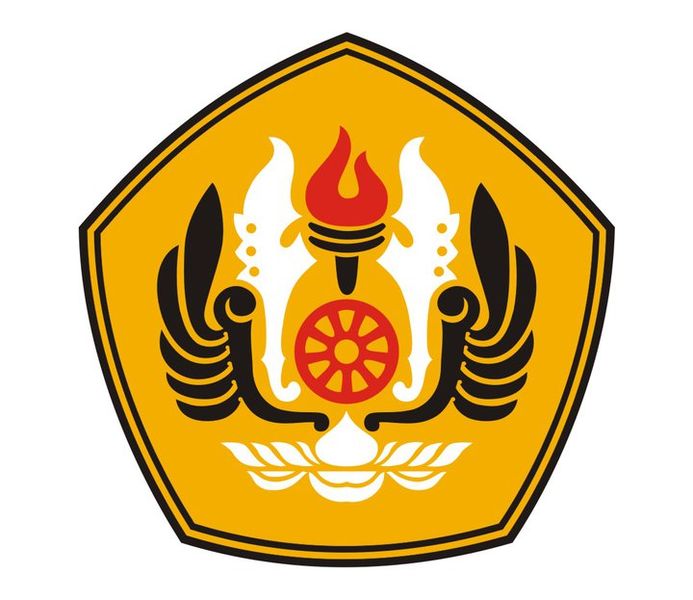 PROGRAM PASCASARJANAUNIVERSITAS PADJADJARANBANDUNG2014	PENGARUH  PERSEPSI TENTANG PENILAIAN KINERJA TERHADAP OCCUPATIONAL COMMITMENT(Studi  Pada Dosen Universitas Bina Darma Palembang)OlehDesy Arisandy190120110001TESISUntuk memenuhi salah satu syarat ujian guna memperoleh gelar Magister SainsProgram Pendidikan Magister Program Studi Psikologi Konsentrasi Sumber Daya Manusia  Telah disetujui oleh Tim Pembimbing  pada tanggal Seperti  tertera di bawah iniBandung,    Agustus  2014Dr. Yus Nugraha, MA                    			 Dra. Nurul Yanuarti, M.Si        Ketua Pembimbing      		                               Anggota Tim PembimbingPERNYATAANDengan ini saya menyatakan bahwa :Karya tulis tesis ini, adalah asli dan belum pernah diajukan untuk mendapatkan gelar  akademik magister, baik di Universitas Padjadjaran maupun di perguruan tinggi lain.Karya tulis ini adalah murni gagasan, rumusan, dan penelitian saya sendiri tanpa bantuan pihak lain, kecuali arahan Tim Pembimbing dan masukan Tim Penguji.Dalam karya tulis ini tidak terdapat karya atau pendapat yang telah ditulis atau di publikasikan orang lain, kecuali secara tertulis dengan jelas dicantumkan sebagai acuan dalam naskah dengan disebutkan nama pengarang dan dicantumkan dalam daftar pustaka.Pernyataan ini saya buat dengan sesungguhnya dan apabila di kemudian hari terdapat penyimpangan dan ketidakbenaran dalam pernyataan ini, maka saya bersedia menerima sanksi akademik berupa pencabutan gelar yang  telah diperoleh karena karya ini, serta sanksi lainnya sesuai dengan norma yang berlaku di perguruan tinggi ini. Jatinangor,    Agustus 2014 Yang membuat pernyataan,           Desy Arisandy           190120110001